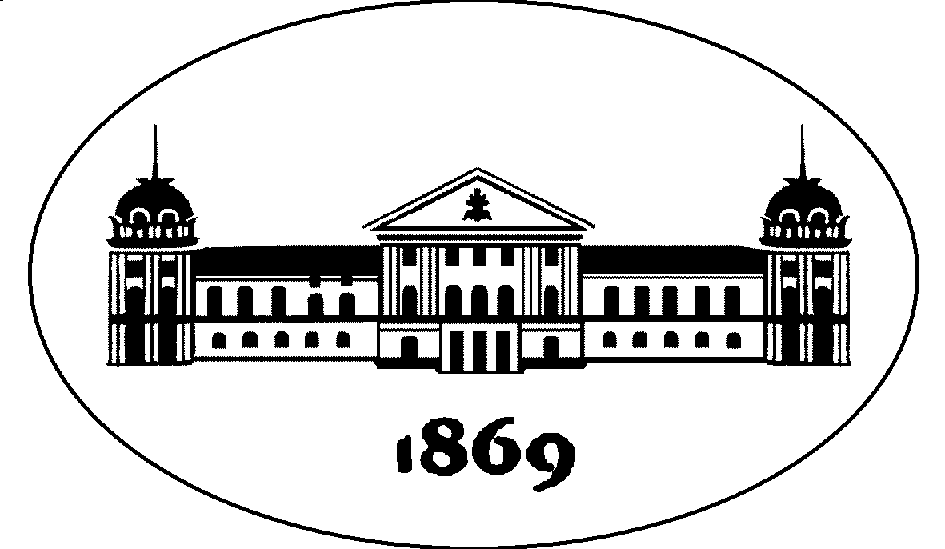 Б Ъ Л Г А Р С К А   А К А Д Е М И Я   Н А   Н А У К И Т Е1040 София,	 ул. „15 ноември” № 1	(+359 2 979 52 03)	http://www.bas.bgБЪЛГАРСКА АКАДЕМИЯ НА НАУКИТЕОБЯВЯВА СВОБОДНА ПОЗИЦИЯЗАEКСПЕРТПО ОЦЕНКА НА ВЪЗДЕЙСТВИЕТО НА ОКОЛНАТА СРЕДАОсновни функции и отговорности на експерта:Изготвя оценка и съгласува подготвяните за обявяване пакети от документи по процедури за предоставяне на средства на конкретни крайни получатели или крайни получатели чрез подбор на предложения за съвместимост с принципа за „ненанасяне на значителни вреди“, представляващ хоризонтален принцип на МВУ съгласно чл. 5, пар. 2 от Регламент (ЕС) 2021/241.Проверява и съгласува съответствието на мярката с техническите насоки „Ненанасяне на значителни вреди“ (2021/C58/01), критериите за допустимост за представяне на проектни предложения дали изключват следния списък от дейности и активи: дейностите и активите, свързани с изкопаеми горива, включително използване надолу по веригата;дейностите и активите по схемата на ЕС за търговия с емисии, при които прогнозните емисии на парникови газове не са по-ниски от съответните референтни стойности; дейностите и активите, свързани със сметища, инсталации за изгаряне на отпадъци и заводи за механично-биологично третиране и дейностите и активите, при които дългосрочното обезвреждане на отпадъци може да причини вреда на околната среда; Участва в оценката за допустимост на проектните предложенията по инвестиция C2I2 да не са включени в посочения по-горе списък от дейностиУчаства в оценката за допустимост на проектните предложенията по инвестиция C2I2 като прави проверка за приемливост на самооценката на кандидата за планираните дейности, които са допустими за финансиране само, ако спазват принципа за „ненанасяне на значителни вреди“ по отношение на всяка от шестте екологични цели, определени в член 9 на Регламент (ЕС) 2020/852 за създаване на рамка за улесняване на устойчивите инвестиции  и за изменение на Регламент (ЕС) 2019/2088 („регламент за таксономията“), а именно: а) смекчаване на изменението на климата; б) адаптиране към изменението на климата; в) устойчиво използване и опазване на водните и морските ресурси; г) преход към кръгова икономика; д) предотвратяване и контрол на замърсяването; е) защита и възстановяване на водното биоразнообразие и на водните екосистеми; в съответствие с Техническите насоки на ЕК „Ненанасяне на значителни вреди“ (2021/C58/01); Проверява за приемливост на самооценката на крайните получатели за изпълнените дейности, които са финансирани, дали спазват принципа за „ненанасяне на значителни вреди“ по отношение на всяка от шестте екологични цели, определени в член 9 на Регламент (ЕС) 2020/852 за създаване на рамка за улесняване на устойчивите инвестиции  и за изменение на Регламент (ЕС) 2019/2088 („регламент за таксономията“),Подпомага дейността на Ръководителя на СНД  при  дейностите по проекта и комуникацията с  институции във връзка с областта си на експертиза. Осъществява контакти с длъжностни лица и членовете на екипа за наблюдение и докладване на проекта, като участва в изготвяне на съответната информация и я изпраща по електронни канали или по други подходящи начини, съгласно указания на Ръководителя на проекта във връзка с изпълнение на конкретните дейности по проекта. Съдейства на екипите от МФ и на други институции, при извършване на проверки от тяхна страна относно изпълнението на дейностите по проекта.  Изпълнява и други конкретно възложени задачи, свързани с длъжността.Изисквания към кандидатите:Образование/ квалификация: висше образование, бакалавър или магистърСпецифичен опит:  с минимум 3 години опит в дейности по оценка на въздействието върху околната среда и извършена поне една оценка съгласно Техническите насоки за прилагането на принципа за „не нанасяне на значителни вреди“ .Други условия:Сключване на срочен трудов договор на непълно работно време за срок до юни 2026 година;Часова ставка – в зависимост от специфичния опит, мин. 14.00 лв./чПозицията се финансира от проект „Повишаване на иновационния капацитет на Българската академия на науките (БАН) в сферата на зелените и цифровите технологии“ в рамките на Национален план за възстановяване и устойчивост.Необходими документи за кандидатстване:Заявление (свободен текст с посочени данни за контакт)  Автобиография (CV европейски формат);Диплома за завършено висше образование;Други дипломи, свидетелства и удостоверения за придобита квалификация/опит по преценка на кандидата.Забележка: Документи се приемат от 11.12.2023 г. до 18.12.2023 г. на следната електронна поща: pvu_ban@cu.bas.bg.Оригиналите се представят при класиране и покана за назначаване.Етапи на подбора:Разглеждане на документите на кандидатите и допускане до събеседване на тези, които отговарят на изискванията и публикуване на списък на допуснатите кандидати на страницата на БАН на адрес: https://pvu.bas.bg (рубрика /Обяви и конкурси).Публикуване на списък със класираните експерти на страницата на БАН на адрес: https://pvu.bas.bg (рубрика /Обяви и конкурси).За допълнителна информация: лице за контакти: Дарина Илчева  e-mail: d.ilcheva@cu.bas.bg, тел:  02 979 53 69 